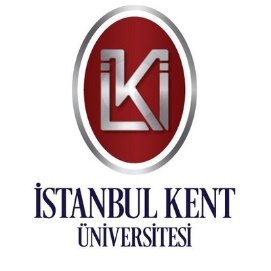 T.C.İSTANBUL KENT ÜNİVERSİTESİSOSYAL BİLİMLER ENSTİTÜSÜDOKTORA TEZ İZLEME KOMİTESİ ÖNERİ FORMUT.C.İSTANBUL KENT ÜNİVERSİTESİSOSYAL BİLİMLER ENSTİTÜSÜDOKTORA TEZ İZLEME KOMİTESİ ÖNERİ FORMUÖĞRENCİNİN ADI SOYADIÖĞRENCİNİN ADI SOYADIÖĞRENCİ NOÖĞRENCİ NOT.C. KİMLİK NOT.C. KİMLİK NOTELEFONTELEFONENSTİTÜ ANABİLİM DALIENSTİTÜ ANABİLİM DALIİŞLETME DOKTORA PROGRAMIDOKTORA PROGRAMIİŞLETME YÖNETİMİTARİHTARİHTEZ BAŞLIĞITEZ BAŞLIĞITEZ BAŞLIĞISOSYAL BİLİMLER ENSTİTÜSÜ MÜDÜRLÜĞÜNE           Yukarıda bilgileri yer alan doktora programı öğrencisinin tez izleme jürisi için önerilen öğretim üyelerinin bilgileri aşağıda yer almaktadır. Gereğini arz ederim.Danışman Öğretim Üyesinin Adı Soyadı:Kurumu    :                                                                                                    İmzası       :SOSYAL BİLİMLER ENSTİTÜSÜ MÜDÜRLÜĞÜNE           Yukarıda bilgileri yer alan doktora programı öğrencisinin tez izleme jürisi için önerilen öğretim üyelerinin bilgileri aşağıda yer almaktadır. Gereğini arz ederim.Danışman Öğretim Üyesinin Adı Soyadı:Kurumu    :                                                                                                    İmzası       :ÖNERİLEN JÜRİ ÜYELERİ(Danışman öğretim üyesinin adı ilk sırada yer almalıdır)ÖNERİLEN JÜRİ ÜYELERİ(Danışman öğretim üyesinin adı ilk sırada yer almalıdır)ÜNVANI / ADI SOYADIKURUMUENSTİTÜ YÖNETİM KURULU TARAFINDAN ONAYLANAN JÜRİ ÜYELERİENSTİTÜ YÖNETİM KURULU TARAFINDAN ONAYLANAN JÜRİ ÜYELERİAÇIKLAMALAR: (1) Yeterlik sınavında başarılı bulunan öğrenci için, enstitünün talebi, ilgili EABD başkanlığının önerisi ve EYK onayı ile yeterlik sınavını takiben bir tez izleme komitesi oluşturulur. (2) Tez izleme komitesi, EABD başkanlığınca önerilen altı öğretim üyesi içinden, danışmanından başka ilgili EABD içinden ve dışından birer üye olmak üzere sıralamaya bakılmaksızın EYK tarafından seçilen üç öğretim üyesinden oluşur. (3) Tez önerisi savunma sınavı ile takip eden izleme sınavları bu komite tarafından yapılır. Ortak danışmanının olması durumunda, ortak danışman dilerse komite toplantılarına katılabilir. (4) Tez izleme komitesinin kurulmasından sonraki dönemlerde, ilgili EABD başkanlığının gerekçeli önerisi ve EYK kararı ile üyelerde değişiklik yapılabilir